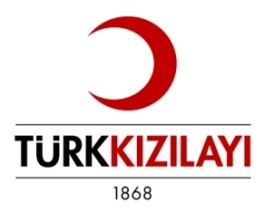 Sayın Veli;	Türk Kızılayı olarak siz değerli öğrencilerimiz ve velilerimizin desteği ile 2019-2020 yılı eğitim döneminde kan bağışlayarak binlerce hayat kurtarmak ve ileride çocuklarımızın kan bağışını bir davranış şekline dönüştürebilmesini sağlamak amacı ile okullarımızda kampanyalar düzenlemeye devam ediyoruz. Bu kapsamda sizin okulunuzda da kan bağış kampanyası planlanmaktadır. 18-65 yaş arasındaki sağlıklı her birey yılda 4 kez (erkekler), 3 kez ( kadınlar) kan bağışlayarak tanımadığı insanların hayatlarını kurtarabilmektedir. Türk Kızılay’ı gezici kan bağış ekiplerinde görev yapan hekimler tarafından gelen tüm gönüllü başvurular değerlendirilerek kan bağışına uygun olup olmadığınız kontrol edilmekte ve bağışladığınız kanlar gerekli testlerden geçirildikten sonra ilimizde bulunan hastanelerde tedavi gören ihtiyaç sahiplerine ulaştırılmaktadır. Bağışladığınız bir ünite kandan üç ayrı ürün elde edilmekte ve üç ayrı hastaya kullanılmaktadır. 	Okulunuzda gerçekleştirilecek olan kan bağış kampanyasına katılarak sizi de üç ayrı kişiye hayat vermeye davet ediyoruz.                                                                                KAN ACİL DEĞİL SÜREKLİ İHTİYAÇTIR.Sayın Veli;	Türk Kızılayı olarak siz değerli öğrencilerimiz ve velilerimizin desteği ile 2017-2018 yılı eğitim döneminde kan bağışlayarak binlerce hayat kurtarmak ve ileride çocuklarımızın kan bağışını bir davranış şekline dönüştürebilmesini sağlamak amacı ile okullarımızda kampanyalar düzenlemeye devam ediyoruz. Bu kapsamda sizin okulunuzda da kan bağış kampanyası planlanmaktadır.                18-65 yaş arasındaki sağlıklı her birey yılda 4 kez (erkekler), 3 kez ( kadınlar) kan bağışlayarak tanımadığı insanların hayatlarını kurtarabilmektedir. Türk Kızılay’ı gezici kan bağış ekiplerinde görev yapan hekimler tarafından gelen tüm gönüllü başvurular değerlendirilerek kan bağışına uygun olup olmadığınız kontrol edilmekte ve bağışladığınız kanlar gerekli testlerden geçirildikten sonra ilimizde bulunan hastanelerde tedavi gören ihtiyaç sahiplerine ulaştırılmaktadır. Bağışladığınız bir ünite kandan üç ayrı ürün elde edilmekte ve üç ayrı hastaya kullanılmaktadır. 	Okulunuzda gerçekleştirilecek olan kan bağış kampanyasına katılarak sizi de üç ayrı kişiye hayat vermeye davet ediyoruz.  .                                                                                  KAN ACİL DEĞİL SÜREKLİ İHTİYAÇTIR. Öğrencinin adı soyadı:                                       Sınıfı:VELİNİN ADI-SOYADI:…………………………………..CEP/EV  TEL     :   ………………………………….                        KAN BAĞIŞINDA BULUNACAKMISINIZ ?EVET                     HAYIRVELİNİN ADI-SOYADI:…………………………………..CEP/EV  TEL     :   ………………………………….                        KAN BAĞIŞINDA BULUNACAKMISINIZ ?EVET                     HAYIR Öğrencinin adı soyadı:                                       Sınıfı:VELİNİN ADI-SOYADI:…………………………………..CEP/EV  TEL     :   ………………………………….                        KAN BAĞIŞINDA BULUNACAKMISINIZ ?EVET                     HAYIRVELİNİN ADI-SOYADI:…………………………………..CEP/EV  TEL     :   ………………………………….                        KAN BAĞIŞINDA BULUNACAKMISINIZ ?EVET                     HAYIR